All. 3A Fondazione Brescia MuseiVia Musei, 55 25121 BresciaOGGETTO: Avviso finalizzato alla raccolta di manifestazioni di interesse a partecipare alla gara per l'affidamento della concessione del servizio di somministrazione di alimenti e bevande all’interno del Museo Santa Giulia, in continuità con la presenza dell’Arena Estiva Nuovo Eden, per la stagione estiva 2024 (con opzione di proroga per la stagione 2025)Il sottoscritto 		 nato a 	() il 	 in qualità di 		 dell’impresa 		 con sede legale in (località – provincia - c.a.p. – indirizzo) 	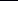 con sede operativa (se diversa da quella legale) in (località – provincia - c.a.p. – indirizzo) 	con codice fiscale/partita IVA 	telefono 	 fax 	email 		PEC 	MANIFESTA IL PROPRIO INTERESSEa partecipare alla procedura di gara che sarà indetta dalla Fondazione per l'affidamento in concessione del servizio di somministrazione di alimenti e bevande all’interno del Museo Santa Giulia, in continuità con la presenza dell’Arena Estiva Nuovo Eden, per la stagione estiva 2024 (con opzione di proroga per la stagione 2025).Consapevole della responsabilità penale cui può andare incontro in caso di dichiarazione mendace, dichiara di partecipare alla procedura come:(barrare la casella di interesse)concorrente singolo;ovveroin R.T.I.capogruppo	%mandante	%mandante	%mandante	%ovveroAvvalimentoimpresa avvalente	%impresa ausiliaria	%inoltre, consapevole della responsabilità penale cui può andare incontro in caso di dichiarazione mendaceDICHIARA:che	l’impresa	è	iscritta	nel	registro	delle	imprese della Camera	di Commercio dicon i seguenti codici ATECO 	ed attesta i seguenti dati (per le ditte con sede in uno stato straniero, indicare i dati di iscrizione nell’Albo o Lista ufficiale dello Stato di appartenenza):numero di iscrizione 	data di iscrizione 	durata della ditta/data termine 	forma giuridica 	di avere esperienza almeno triennale di gestione di locali con bar e servizio di ristoro, gestite da persone fisiche o da società di persone o da società di capitali: allegare elenco esperienze acquisite, nella gestione di locali con bar e servizio di ristoro;di non trovarsi in alcuna delle condizioni di cui agli artt. dal 94 al 95 del D. Lgs. 36/2023;di aver conseguito l'attestato HACCP per la somministrazione di alimenti e bevande;di conoscere ed accettare tutte le condizioni che regolano il presente Avviso;relativamente all’iscrizione nell’elenco dei fornitori, prestatori di servizi ed esecutori di lavori non soggetti a tentativo di infiltrazione mafiosa (c.d. white list di cui all’ art. 1 commi 52 e 53 della L. 190/2012) istituito presso la Prefettura della provincia in cui l’operatore economico ha la propria sede oppure ha presentato domanda di iscrizione al predetto elenco (cfr. Circolare Ministero dell’Interno prot. 25954 del 23 marzo 2016 e DPCM 18 aprile 2013 come aggiornato dal DPCM 24 novembre 2016)	Data iscrizione ______________________OppureData presentazione istanza di iscrizione __________________________________di essere consapevole che per essere invitato a presentare offerta, è necessario essere registrati nell'Elenco Fornitori telematico della piattaforma Sintel di Aria Spa Regione Lombardia.opertura provvisoria di strutture archeologiche rinvenute nella terrazza delle balze olearie all’interno del castello di brescia LUOGO 	 DATA 	Firma del titolare / legale rappresentante / procuratoreDOCUMENTO DA FIRMARE DIGITALMENTEAll’istanza va allegata:copia fotostatica del documento d’identità del firmatario in corso di validità (art.38, co.3°, D.P.R. n. 445/2000).elenco dettagliato di attività svolte riferibili a quelle oggetto della presente istruttoria: in particolare, si chiede di documentare esperienze acquisite, con esperienza almeno triennale, nella gestione di locali con bar e servizio di ristoro;nel caso in cui la domanda di partecipazione sia sottoscritta dal procuratore del legale rappresentante, vaallegata la relativa procura, in originale o copia autenticata.